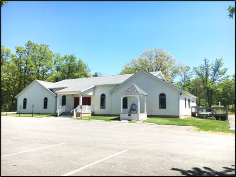 1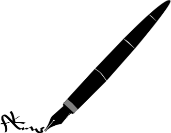 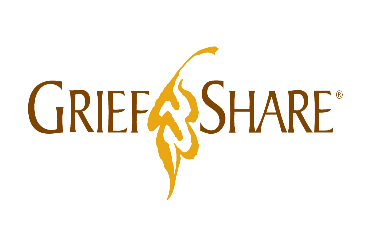 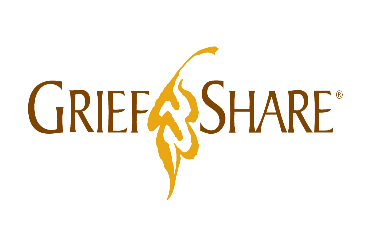 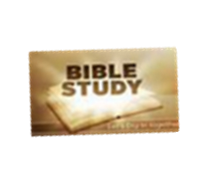 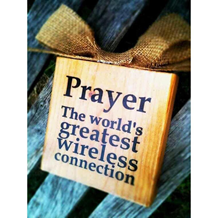 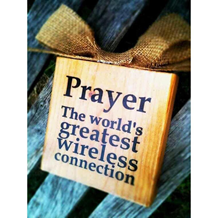 